………….. – ………….. EDUCATIONAL YEAR…………………………………….. SECONDARY SCHOOL     7TH GRADE 1ST TERM 1ST EXAMName-Surname:………………………………………            Class:……………          Number:………Categorize the words. (10*2= 20 Points)Read the paragraph and circle the correct word. (8*2= 16 Points)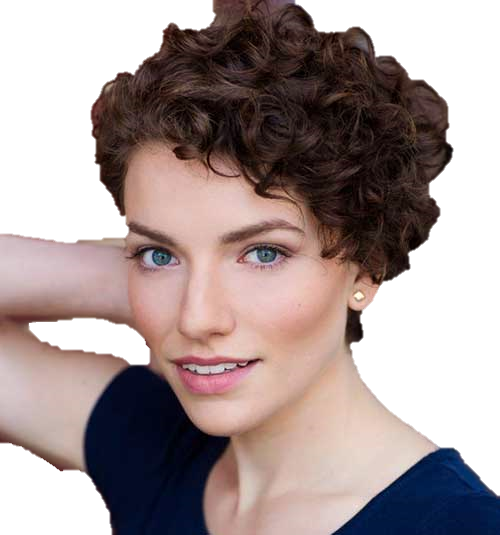 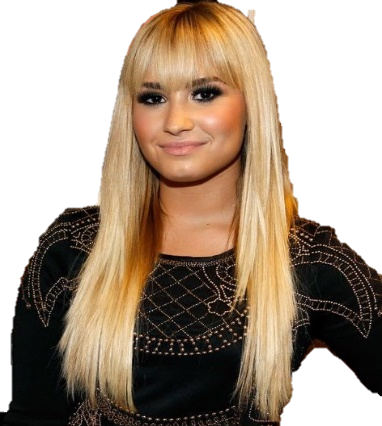 Order the frequency adverbs and write the meanings of them. (10*2= 20 points)Answer the questions using the the words in brackets. (3*4= 12 Points)-How often do you play basketball? (twice a week)   ________________________________________________________        	-How often does she go to the gym? (every Sunday)   ________________________________________________________        	-How often does he play football? (always)   ________________________________________________________Write the comparatives of the adjectives. (6*2= 12 Points)Antalya is __________________ (hot) than Ağrı. A computer is __________________ (expensive) than radio.Milk is __________________ (good) than coffee.My cousin is __________________ (slim) than my sister.Zeynep teacher is __________________ (funny) than me.My sister is __________________ (punctual) than my brother.Look at the table and fill in the blanks. (4*3= 12 Points)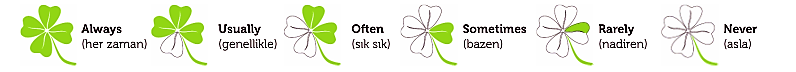 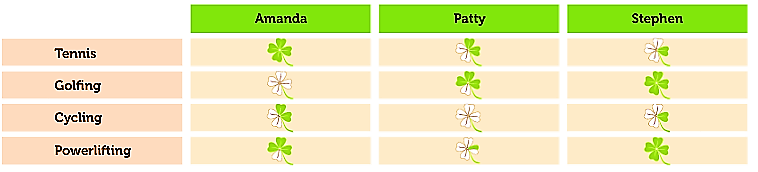 a. Amanda  always plays tennis                . (play tennis)		d. Patty _______________________ . (go cycling)b. Amanda _______________________ . (go cycling)		e. Stephen _____________________ . (play tennis) Choose the correct options. (2*4= 8 Points)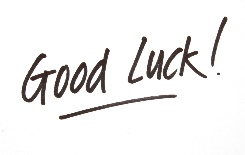 